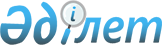 "Фармацевтикалық және медициналық қызмет саласындағы мемлекеттік көрсетілетін қызметтер регламенттерін бекіту туралы" Оңтүстік Қазақстан облысы әкімдігінің 2015 жылғы 22 қазандағы № 333 қаулысына өзгерістер енгізу туралы
					
			Күшін жойған
			
			
		
					Оңтүстік Қазақстан облысы әкімдігінің 2016 жылғы 29 сәуірдегі № 118 қаулысы. Оңтүстік Қазақстан облысының Әділет департаментінде 2016 жылғы 17 мамырда № 3745 болып тіркелді. Күші жойылды - Түркістан облысы әкiмдiгiнiң 2020 жылғы 30 маусымдағы № 142 қаулысымен
      Ескерту. Күші жойылды - Түркістан облысы әкiмдiгiнiң 30.06.2020 № 142 қаулысымен (алғашқы ресми жарияланған күнінен кейін күнтізбелік он күн өткен соң қолданысқа енгізіледі).

      "Қазақстан Республикасындағы жергілікті мемлекеттік басқару және өзін-өзі басқару туралы" Қазақстан Республикасының 2001 жылғы 23 қаңтардағы Заңының 27-бабының 2-тармағына, "Мемлекеттік көрсетілетін қызметтер туралы" Қазақстан Республикасының 2013 жылғы 15 сәуірдегі Заңының 6-бабының 1 және 3-тармақтарына сәйкес Оңтүстік Қазақстан облысының әкімдігі ҚАУЛЫ ЕТЕДІ:

      1. Оңтүстік Қазақстан облысы әкімдігінің 2015 жылғы 22 қазандағы № 333 "Фармацевтикалық және медициналық қызмет саласындағы мемлекеттік көрсетілетін қызметтер регламенттерін бекіту туралы" (Нормативтік құқықтық актілерін мемлекеттік тіркеу тізілімінде № 3397 болып тіркелген, 2015 жылғы 16 қарашада "Оңтүстік Қазақстан" газетінде жарияланған) қаулысына мынадай өзгерістер енгізілсін:

      көрсетілген қаулының "Фармацевтикалық қызметке лицензия беру" мемлекеттік көрсетілетін қызметінің регламенті" деген 1-қосымшасында:

      4-тараудың атауы мынадай редакцияда жазылсын:

      "4. "Азаматтарға арналған үкімет" мемлекеттік корпорациясымен және (немесе) өзге де көрсетілетін қызметті берушілермен өзара іс-қимыл тәртібін, сондай-ақ мемлекеттік қызмет көрсету процесінде ақпараттық жүйелерді пайдалану тәртібін сипаттау";

      көрсетілген қаулының "Денсаулық сақтау саласында есірткі құралдарының, психотроптық заттар мен прекурсорлардың айналымына байланысты қызметтерге лицензия беру" мемлекеттік көрсетілетін қызметінің регламенті" деген 2-қосымшасы осы қаулыға қосымшаға сәйкес жаңа редакцияда жазылсын;

      көрсетілген қаулының "Медициналық қызметке лицензия беру" мемлекеттік көрсетілетін қызметінің регламенті" деген 3-қосымшасында:

      "1. Жалпы ережелер" деген тарауда:

      1-тармақтағы "Халыққа қызмет көрсету орталығы (бұдан әрі-Орталық)" деген сөздер "Азаматтарға арналған үкімет" мемлекеттік корпорациясы" (бұдан әрі – Мемлекеттік корпорация)" деген сөздермен ауыстырылсын;

      бүкіл мәтіні бойынша "Халыққа қызмет көрсету орталығымен", "Орталық", "Орталықтың", "Орталыққа" деген сөздер тиісінше "Мемлекеттік корпорациясымен", "Мемлекеттік корпорация", "Мемлекеттік корпорацияның", "Мемлекеттік корпорацияға" деген сөздермен ауыстырылсын.

      2. "Оңтүстік Қазақстан облысы Әкімінің аппараты" мемлекеттік мекемесі Қазақстан Республикасының заңнамалық актілерінде белгіленген тәртіпте:

      1) осы қаулыны Оңтүстік Қазақстан облысының аумағында таратылатын мерзімді баспа басылымдарында және "Әділет" ақпараттық-құқықтық жүйесінде ресми жариялануын;

      2) осы қаулыны Оңтүстік Қазақстан облысы әкімдігінің интернет-ресурсына орналастыруын қамтамасыз етсін.

      3. Осы қаулы оның алғашқы ресми жарияланған күнінен кейін күнтізбелік он күн өткен соң қолданысқа енгізіледі.

      4. Осы қаулының орындалуын бақылау облыс әкімінің орынбасары Ұ.С.Сәдібековке жүктелсін. "Денсаулық сақтау саласында есірткі құралдарының, психотроптық заттар мен прекурсорлардың айналымына байланысты қызметтерге лицензия беру" мемлекеттік көрсетілетін қызметінің регламенті 1. Жалпы ережелер
      1. "Денсаулық сақтау саласында есірткі құралдарының, психотроптық заттар мен прекурсорлардың айналымына байланысты қызметтерге лицензия беру" мемлекеттік көрсетілетін қызметі (бұдан әрі-мемлекеттік көрсетілетін қызмет) "Оңтүстік Қазақстан облысының денсаулық сақтау басқармасы" мемлекеттік мекемесімен (бұдан әрі - көрсетілетін қызметті беруші) ұсынылады.

      Мемлекеттік көрсетілетін қызметті алуға арналған өтініштерді қабылдау және мемлекеттік көрсетілетін қызметтің нәтижелерін беру:

      1) көрсетілетін қызметті берушінің кеңсесі;

      2) "Азаматтарға арналған үкімет" мемлекеттік корпорациясы (бұдан әрі-Мемлекеттік корпорация);

      3) www.e.gov.kz, www.elicense.kz "электрондық үкімет" веб-порталы (бұдан әрі-Портал) арқылы жүзеге асырылады.

      2. Мемлекеттік қызмет көрсетудің нысаны: электрондық (ішінара автоматтандырылған) және (немесе) қағаз түрінде.

      3. Мемлекеттік қызметті көрсету нәтижесі – денсаулық сақтау саласындағы есірткі құралдарының, психотроптық заттар мен прекурсорлардың айналымына байланысты қызметке лицензия, қайта ресімделген лицензия, лицензияның телнұсқасы. 2. Мемлекеттік қызмет көрсету процесінде көрсетілетін қызмет берушінің құрылымдық бөлімшелерінің (қызметкерлерінің) іс-қимыл тәртібін сипаттау
      4. Мемлекеттік қызмет көрсету бойынша рәсімді (іс-қимылдарды) бастауға көрсетілетін қызметті алушының өтініші негіздеме болады.

      5. Мемлекеттік көрсетілетін қызмет үдерісінің құрамына кіретін әрбір рәсімнің (іс-қимылдың) мазмұны, оның орындалу ұзақтығы және олардың орындалу дәйектілігі, оның ішінде барлық рәсімдердің өту кезеңдері:

      1) көрсетілетін қызметті алушы (не сенімхат бойынша оның өкілі) көрсетілетін қызметті берушіге Қазақстан Республикасы Денсаулық сақтау және әлеуметтік даму министрінің 2015 жылғы 28 сәуірдегі № 293 бұйрығымен бекітілген "Денсаулық сақтау саласында есірткі құралдарының, психотроптық заттар мен прекурсорлардың айналымына байланысты қызметтерге лицензия беру" мемлекеттік көрсетілетін қызметі стандартының (бұдан әрі - Стандарт) 9-тармағында көрсетілген құжаттарды ұсынады;

      2) көрсетілетін қызметті берушінің уәкілетті қызметкері қабылдаған құжаттарды ақпараттық жүйеге тіркеп, 10 минуттың ішінде ақпараттық жүйе арқылы көрсетілетін қызметті берушінің басшылығына жолдайды;

      3) құжаттарды қарап болған соң 30 минут ішінде көрсетілетін қызметті берушінің басшылығы құжаттарды көрсетілетін қызметті берушінің уәкілетті қызметкеріне мемлекеттік көрсетілетін қызмет нәтижесін дайындау үшін ақпараттық жүйе арқылы жолдайды;

      4) көрсетілетін қызметті берушінің уәкілетті қызметкері мемлекеттік көрсетілетін қызмет нәтижесін Стандарттың 4-тармағында белгіленген мерзімде дайындап, сонан кейін көрсетілетін қызметті берушінің басшылығына қол қоюы үшін ақпараттық жүйе арқылы жолдайды;

      5) көрсетілетін қызметті берушінің басшылығы жұмыс күні ішінде мемлекеттік көрсетілетін қызмет нәтижесіне ақпараттық жүйе арқылы қол қойып, көрсетілетін қызметті берушінің уәкілетті қызметкеріне жолдайды;

      6) көрсетілетін қызметті берушінің уәкілетті қызметкері ақпараттық жүйеден мемлекеттік көрсетілетін қызмет нәтижесін басып шығарады және 10 минут ішінде көрсетілетін қызметті алушыға не сенімхат бойынша оның өкіліне табыстайды. 3. Мемлекеттік қызмет көрсету процесінде көрсетілетін қызмет берушінің құрылымдық бөлімшелерінің (қызметкерлерінің) өзара іс-қимыл тәртібін сипаттау
      6. Мемлекеттік қызмет көрсету процесіне қатысатын көрсетілетін қызмет берушінің құрылымдық бөлімшелерінің (қызметкерлерінің) тізбесі:

      1) көрсетілетін қызметті берушінің басшылығы;

      2) көрсетілетін қызметті берушінің уәкілетті қызметкері.

      7. Әрбір рәсімнің (іс-қимылдың) ұзақтығы, құрылымдық бөлімшелер (қызметкерлер) арасындағы рәсімдердің орындалу мерзімі көрсетілген сипаттама осы регламенттің 2-бөлімі 5-тармағында келтірілген. 4. "Азаматтарға арналған үкімет" мемлекеттік корпорациясымен және (немесе) өзге де көрсетілетін қызметті берушілермен өзара іс-қимыл тәртібін, сондай-ақ мемлекеттік қызмет көрсету процесінде ақпараттық жүйелерді пайдалану тәртібін сипаттау
      8. Көрсетілетін қызметті алушы Мемлекеттік корпорацияға Стандарттың 9-тармағында көрсетілген құжаттарды ұсынады:

      1) Мемлекеттік корпорация жұмысшысы түскен өтінішті тіркеп, Орталықтың жинақтау бөлімінің жұмысшысына жолдайды, Мемлекеттік корпорацияның жинақтау бөлімінің жұмысшысы құжаттарды көрсетілетін қызметті берушіге жолдайды. Көрсетілетін қызметті алушы Стандарттың 9-тармағында көзделген тізбеге сәйкес құжаттардың топтамасын толық ұсынбаған жағдайда, Мемлекеттік корпорация жұмысшысымен өтінішті қабылдаудан бас тарту туралы қолхат беріледі;

      2) көрсетілетін қызметті берушінің уәкілетті қызметкері қабылдаған құжаттарды ақпараттық жүйеге тіркеп, 10 минуттың ішінде ақпараттық жүйе арқылы көрсетілетін қызметті берушінің басшылығына жолдайды;

      3) құжаттарды қарап болған соң 30 минут ішінде көрсетілетін қызметті берушінің басшылығы құжаттарды көрсетілетін қызметті берушінің уәкілетті қызметкеріне мемлекеттік көрсетілетін қызмет нәтижесін дайындау үшін ақпараттық жүйе арқылы жолдайды;

      4) көрсетілетін қызметті берушінің уәкілетті қызметкері мемлекеттік көрсетілетін қызмет нәтижесін Стандарттың 4-тармағында белгіленген мерзімде дайындап, сонан кейін көрсетілетін қызметті берушінің басшылығына қол қоюы үшін ақпараттық жүйе арқылы жолдайды;

      5) көрсетілетін қызметті берушінің басшылығы жұмыс күні ішінде мемлекеттік көрсетілетін қызмет нәтижесіне ақпараттық жүйе арқылы қол қойып, көрсетілетін қызметті берушінің уәкілетті қызметкеріне жолдайды;

      6) көрсетілетін қызметті берушінің уәкілетті қызметкері ақпараттық жүйеден мемлекеттік көрсетілетін қызмет нәтижесін басып шығарады және 10 минут ішінде мемлекеттік көрсетілетін қызмет нәтижесін Мемлекеттік корпорацияға жолдайды;

      7) Мемлекеттік корпорация жұмысшысы мемлекеттік көрсетілетін қызмет нәтижесін көрсетілетін қызметті алушыға не сенімхат бойынша оның өкіліне табыстайды.

      9. Мемлекеттік көрсетілетін қызметті Портал арқылы алу үшін көрсетілетін қызметті алушы:

      1) Порталға кіру;

      2) мемлекеттік көрсетілетін қызметті таңдау:

      3) ЭЦҚ-ны жеке сәйкестендіру нөмірі немесе бизнес-сәйкестендіру нөмірі арқылы авторлау, тіркелу;

      4) онлайн қызметке тапсырыс беру;

      5) электрондық сауал жолдарын толтыру және қажет болған жағдайда Стандарттың 9-тармағында қарастырылған тізбеге сәйкес электронды түрде құжаттарды тіркеу;

      6) шығыс құжатты тексерген соң қызмет алушы ЭЦҚ қоюы қажет. Қол қойған соң арыз автоматты түрде қызмет берушіге түседі;

      7) түскен өтінішті қызмет көрсетуші тіркеген соң, қызмет алушының жеке кабинетінде арыздың жағдайы автоматты түрде өзгереді. Өтінішті тіркеген кезден бастап қызмет беруші Стандарттың 4-тармағында белгіленген мерзімде нәтижені беруі тиіс;

      8) оң нәтижелі кезде, қызмет алушының жеке кабинетінде өтініштің жағдайы "Қанағаттанарлыққа" ауысады. Кейін, қызмет алушы нәтижені көшіре алады;

      9) бұрыс нәтиже кезінде, қызмет алушының жеке кабинетінде өтініштің жағдайы "Бас тартуға" ауысады. Кейін, ол қызмет көрсетушінің баспабетінде дәлелді бас тарту хатын көшіре алады.

      Портал арқылы мемлекеттік қызмет көрсету кезінде көрсетілетін қызметті беруші мен көрсетілетін қызметті алушының жүгіну және рәсімдердің (іс-қимылдардың) реттілігі тәртібінің диаграммалық түрде сипатталуы осы регламенттің 1-қосымшасында көрсетілген.

      Мемлекеттік қызмет көрсету бизнес-процестерінің анықтамалығы осы регламенттің 2 қосымшасында көрсетілген. Портал арқылы мемлекеттік қызмет көрсетуде әрекет ететін ақпараттық жүйелердің функционалдық өзара әрекеттесуінің диаграммасы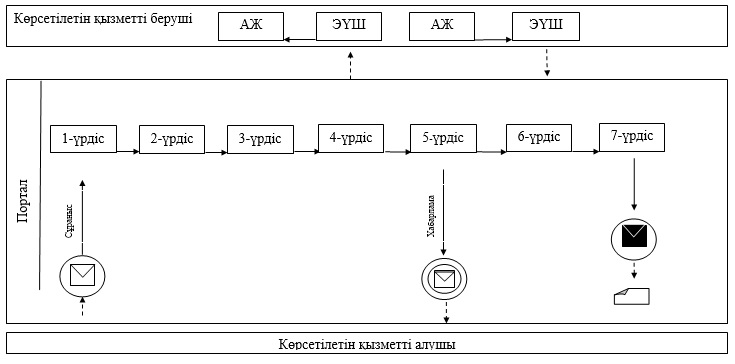 

      Шартты белгілер:

      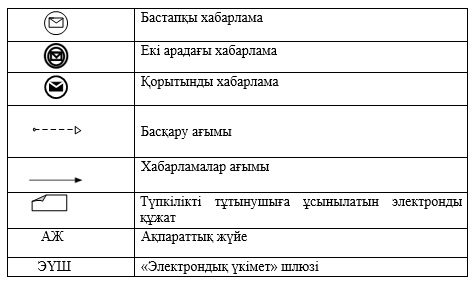  Мемлекеттік қызмет көрсетудің бизнес-процестерінің анықтамалығы
					© 2012. Қазақстан Республикасы Әділет министрлігінің «Қазақстан Республикасының Заңнама және құқықтық ақпарат институты» ШЖҚ РМК
				
      Облыс әкімі

Б. Атамқұлов

      Д.А. Сатыбалды

      Ұ.С. Сәдібеков

      Е.Ә. Садыр

      С.Қ. Тұяқбаев

      К.Н. Меңдебаев
Оңтүстік Қазақстан
облысы әкімдігінің
2016 жылғы 29 сәуір
№ 118 қаулысына
қосымшаОңтүстік Қазақстан
облысы әкімдігінің
2015 жылғы 22 қазандағы
№ 333 қаулысына
2-қосымша"Денсаулық сақтау саласында есірткі
құралдарының, психотроптық заттар мен
прекурсорлардың айналымына
байланысты қызметтерге лицензия беру"
мемлекеттік көрсетілетін қызмет
регламентіне
1-қосымша"Денсаулық сақтау саласында есірткі
құралдарының, психотроптық заттар мен
прекурсорлардың айналымына
байланысты қызметтерге лицензия беру"
мемлекеттік көрсетілетін қызмет
регламентіне
2-қосымша
1
2
3
4
5
6
Мемлекеттік корпорация жұмысшысы
Мемлекеттік корпорация жұмысшысы
Көрсетілетін қызметті берушінің уәкілетті қызметкері
Көрсетілетін қызметті берушінің уәкілетті қызметкері
Көрсетілетін қызметті берушінің уәкілетті қызметкері
Көрсетілетін қызметті берушінің басшылығы
Көрсетілетін қызметті берушінің уәкілетті қызметкері
Мемлекеттік корпорация жұмысшысы
Түскен өтінішті тіркеп, Мемлекеттік корпорацияның жинақтау бөлімінің жұмысшысына жолдайды, Мемлекеттік корпорацияның жинақтау бөлімінің жұмысшысы құжаттарды көрсетілетін қызметті берушіге жолдайды
Көрсетілетін қызметті алушы Стандарттың 9-тармағында көзделген тізбеге сәйкес құжаттардың топтамасын толық ұсынбаған жағдайда, өтінішті қабылдаудан бас тарту туралы қолхат береді
Қабылдаған құжаттарды ақпараттық жүйеге тіркеп, 10 минуттың ішінде ақпараттық жүйе арқылы көрсетілетін қызметті берушінің басшылығына жолдайды
Құжаттарды қарап болған соң 30 минут ішінде көрсетілетін қызметті берушінің басшылығы құжаттарды мемлекеттік көрсетілетін қызмет нәтижесін дайындау үшін ақпараттық жүйе арқылы жолдайды
Мемлекеттік көрсетілетін қызмет нәтижесін Стандарттың 4-тармағында белгіленген мерзімде дайындап, сонан кейін көрсетілетін қызметті берушінің басшылығына қол қоюы үшін ақпараттық жүйе арқылы жолдайды
Жұмыс күні ішінде мемлекеттік көрсетілетін қызмет нәтижесіне ақпараттық жүйе арқылы қол қойып, көрсетілетін қызметті берушінің уәкілетті қызметкеріне жолдайды
Ақпараттық жүйеден мемлекеттік көрсетілетін қызмет нәтижесін басып шығарады және 10 минут ішінде мемлекеттік көрсетілетін қызмет нәтижесін Мемлекеттік корпорацияға жолдайды
Мемлекеттік көрсетілетін қызмет нәтижесін көрсетілетін қызметті алушыға не сенімхат бойынша оның өкіліне табыстайды